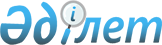 Об утверждении Правил ведения регистра потенциально опасных химических, биологических веществ, запрещенных к применению в Республике Казахстан
					
			Утративший силу
			
			
		
					Приказ Министра национальной экономики Республики Казахстан от 27 мая 2015 года № 406. Зарегистрирован в Министерстве юстиции Республики Казахстан 1 июня 2015 года № 11522. Утратил силу приказом Министра здравоохранения Республики Казахстан от 15 декабря 2020 года № ҚР ДСМ-276/2020.
      Сноска. Утратил силу приказом Министра здравоохранения РК от 15.12.2020 № ҚР ДСМ-276/2020 (вводится в действие по истечении десяти календарных дней после дня его первого официального опубликования).
      В соответствии с подпунктом 14) статьи 7-1 Кодекса Республики Казахстан от 18 сентября 2009 года "О здоровье народа и системе здравоохранения", ПРИКАЗЫВАЮ:
      1. Утвердить прилагаемые Правила ведения регистра потенциально опасных химических, биологических веществ, запрещенных к применению в Республике Казахстан.
      2. Комитету по защите прав потребителей Министерства национальной экономики Республики Казахстан в установленном законодательством порядке обеспечить:
      1) государственную регистрацию настоящего приказа в Министерстве юстиции Республики Казахстан;
      2) в течение десяти календарных дней после государственной регистрации настоящего приказа его направление на официальное опубликование в периодических печатных изданиях и в информационно-правовой системе "Әділет";
      3) размещение настоящего приказа на интернет-ресурсе Министерства национальной экономики Республики Казахстан и интранет-портале государственных органов.
      3. Контроль за исполнением настоящего приказа возложить на курирующего вице-министра национальной экономики Республики Казахстан.
      4. Настоящий приказ вводится в действие по истечении десяти календарных дней после дня его первого официального опубликования.
      "СОГЛАСОВАН"   
      Министр здравоохранения   
      и социального развития   
      Республики Казахстан   
      ____________ Т. Дуйсенова   
      29 мая 2015 года Правила ведения регистра потенциально опасных химических,
биологических веществ, запрещенных к применению
в Республике Казахстан
1. Общие положения
      1. Настоящие Правила ведения регистра потенциально опасных химических, биологических веществ, запрещенных к применению в Республике Казахстан (далее - Правила) разработаны в соответствии с Кодексом Республики Казахстан от 18 сентября 2009 года "О здоровье народа и системе здравоохранения" и определяет порядок ведения регистра потенциально опасных химических, биологических веществ, запрещенных к применению в Республике Казахстан (далее - регистр). 2. Порядок ведения регистра потенциально опасных химических,
биологических веществ, запрещенных к применению
в Республике Казахстан
      2. Под ведением регистра понимается:
      1) внесение информации представленной индивидуальным предпринимателем или юридическим лицом в ведомства государственного органа в сфере санитарно-эпидемиологического благополучия населения;
      2) рассмотрение, принятие ведомством государственного органа в сфере санитарно-эпидемиологического благополучия населения решения о включении или об отказе во включении в регистр;
      3) обновление регистра при изменении сведений о потенциально опасных химических, биологических веществах;
      4) размещение регистра на интернет - ресурсе и его систематическое обновление.
      3. Для включения в регистр индивидуальным предпринимателем или юридическим лицом представляются следующие документы:
      1) заявление;
      2) копия свидетельства или справка о государственной регистрации перерегистрации) юридического лица – для юридического лица;
      3) копия документа, удостоверяющий личность, и свидетельство о регистрации в качестве индивидуального предпринимателя – для индивидуального предпринимателя.
      4. Заявление с прилагаемыми к нему документами рассматривается ведомством государственного органа в сфере санитарно-эпидемиологического благополучия населения в течение трех рабочих дней со дня его поступления.
      5. По результатам рассмотрения заявления представленных документов, и санитарно-эпидемиологической экспертизы либо научной экспертизы химических и биологических веществ ведомство государственного органа в сфере санитарно-эпидемиологического благополучия населения принимает решение о включении заявителя в регистр или об отказе во включении в регистр.
      6. Решение о включении в регистр оформляется в форме приказа руководителя ведомства государственного органа в сфере санитарно-эпидемиологического благополучия населения или лица его замещающего.
      При включении в регистр или отказе во включении в регистр ведомство государственного органа в сфере санитарно-эпидемиологического благополучия населения в течение срока, указанного в пункте 7 настоящих Правил, направляет заявителю уведомление о включении в регистр или мотивированный отказ.
      7. Основаниями для отказа включения в регистр являются:
      1) не предоставление документов, требуемых в соответствии с пунктом 6 настоящих Правил;
      2) недостоверность и (или) неполнота указанных сведений в представленных документах;
      3) результаты санитарно-эпидемиологической экспертизы либо научной экспертизы химических и биологических веществ.
      8. После устранения причин, послуживших основанием для отказа включения в регистр, индивидуальный предприниматель или юридическое лицо повторно представляет документы, указанные в пункте 6 настоящих Правил.
      9. Основаниями для исключения из регистра являются:
      1) заявление индивидуального предпринимателя или юридического лица о добровольном исключении из регистра;
      2) прекращение деятельности индивидуального предпринимателя, ликвидация юридического лица в соответствии с законодательством Республики Казахстан;
      3) представление заведомо недостоверной информации при включении в регистр;
      4) результаты санитарно-эпидемиологической экспертизы либо научной экспертизы химических и биологических веществ.
      10. Уведомление об исключении из регистра направляется индивидуальному предпринимателю или юридическому лицу в течение двух рабочих дней со дня вынесения приказа об исключении из регистра.
      11. Ведение регистра осуществляется ведомством государственного органа в сфере санитарно-эпидемиологического благополучия населения по форме согласно приложению к настоящим Правилам.
      12. Регистр, подлежит опубликованию в периодических печатных изданиях и на интернет – ресурсе ведомства государственного органа в сфере санитарно-эпидемиологического благополучия населения по мере поступления новой информации.
      форма             Регистр потенциально опасных химических, биологических веществ,
запрещенных к применению в Республике Казахстан
					© 2012. РГП на ПХВ «Институт законодательства и правовой информации Республики Казахстан» Министерства юстиции Республики Казахстан
				
Министр
национальной экономики
Республики Казахстан
Е. ДосаевУтверждены
приказом Министра
национальной экономики
Республики Казахстан
от 27 мая 2015 года № 406Приложение
к Правилам ведения регистра
потенциально опасных химических,
биологических веществ, запрещенных к
применению в Республике Казахстан
№
п/п
Наименование потенциально опасного химического, биологического вещества
Дата включения
Дата исключения
Сведения о вредных свойствах опасных для здоровья населения
Дата и номер санитарно-эпидемиологической экспертизы либо научной экспертизы
1
2
3
4
5
6